【まつナビ日誌】第１回まつナビ Study Caféを行いました。２年生は６月２２日(木)６、７時間目に、長崎大学教育学部の学生さんとオンラインにて、交流会を行いました。大学生と話をしてみたい生徒が小人数で順番に話をするという形式で行いました。また、課題解決型学習まつナビの相談だけではなく、「大学生は一日をどのように過ごしているのか」「長崎は家賃が本当に高いのか」「部活動で中心となって引っ張っていくときに注意すること」など、２年生が中心となり、松浦高校卒業生の森田楓さんら大学生にたくさんの質問を行っていました。この活動は今後も継続的に実施していきます。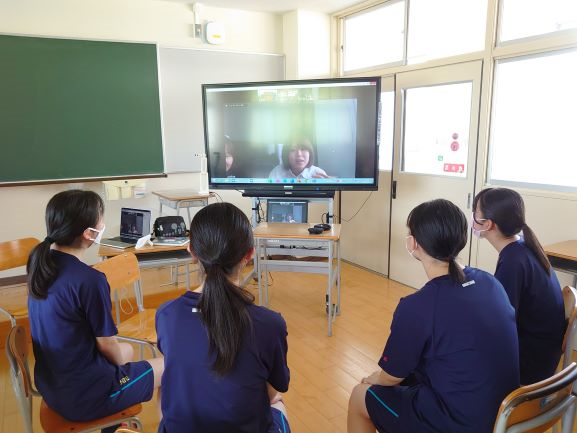 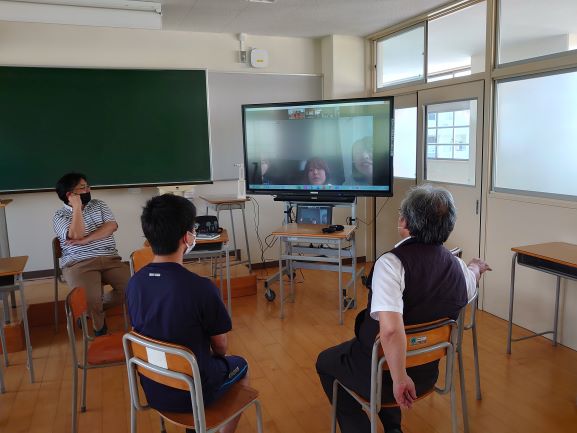 